Орган издания Администрация Лапшихинского сельсоветаЛапшихинский вестникИНФОРМАЦИОННЫЙ ЛИСТ 20 мая    2021 г.  № 20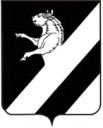 КРАСНОЯРСКИЙ  КРАЙ АЧИНСКИЙ  РАЙОН                                                                      АДМИНИСТРАЦИЯ ЛАПШИХИНСКОГО СЕЛЬСОВЕТАП О С Т А Н О В Л Е Н И Е20.05.2021 г.                                                                                                                                                                                            №22 -ПГОб утверждении отчета об исполнении бюджета Лапшихинского сельсовета за 1 квартал 2021 годаО выделении специальных мест для размещения предвыборных агитационных печатных материалов и организации встреч кандидатов с избирателями в период проведения выборов	В соответствии  статьей 53, пунктом 7 статьи 54  Федерального закона от 12.06.2002 № 67-ФЗ «Об основных гарантиях избирательных прав и  права на участие в референдуме граждан Российской Федерации,  законом Красноярского края от 02.10.2003 № 8-1411 «О выборах в органы местного самоуправления в Красноярском крае», руководствуясь Уставом Белоярского сельсовета ПОСТАНОВЛЯЮ:	1. Отменить постановление администрации Лапшихинского сельсовета  от 11.07.2018 №57-ПГ «О выделении специальных мест для размещения предвыборных агитационных печатных материалов и организации встреч кандидатов с избирателями в период проведения выборов».	2. Выделить на избирательных участках  №827, №828, образованных на территории Лапшихинского  сельсовета, специальные места для размещения печатных агитационных материалов в период подготовки и проведения выборов:	2.1. Избирательный участок  № 827 (центр - с. Лапшиха, ул. Советская, 13)-доска объявлений на территории сельсовета - с. Лапшиха, ул. Советская, 8;-доска объявлений возле магазина ЧП "Глория" - с. Лапшиха, ул. Советская, 4;- доска объявлений возле магазина РАЙПО  - с. Лапшиха, ул. Партизанская, 46.	2.2. Избирательный участок  № 828 (центр - д. Тимонино, ул.им. Ивченко Л.М., 34)-доска объявлений ларька ЧП - д. Тимонино, ул.  им. Ивченко Л.М., 56 (по согласованию);-доска объявлений возле административного здания ж/д - п. Тимонино, ул. Луговая, 8.3. Определить площадь места для размещения предвыборных печатных агитационных материалов в размере 0,5 кв.м.	4. Запрещается вывешивать (расклеивать, размещать) печатные агитационные материалы на памятниках, обелисках, зданиях, сооружениях и в помещениях, имеющих историческую, культурную или архитектурную ценность,  а  также  в  здании,  в  котором размещена избирательная комиссия с. Лапшиха, ул. Советская, 13 помещении для голосования с. Лапшиха, ул. Советская, 13 и на расстоянии менее  от входа в них.    	5. Направить настоящее постановление в территориальную избирательную комиссию Ачинского района.	6.  Контроль за исполнением постановления оставляю за собой.           7. Постановление вступает в силу после официального опубликования в  информационном листе «Лапшихинский  вестник» и подлежит размещению на официальном сайте в сети «Интернет» по адресу: https://lapshiha.ru/.Глава Лапшихинского сельсовета                                            О.А. ШмырьЛапшихинский вестник Адрес издателя:С. Лапшиха, ул. Советская, дом 8Т.: 96-3-36Учредитель: администрация Лапшихинского сельсоветаОтветственный за издание: Пергунова Татьяна ВладимировнаИсполнитель: Т.В. ПергуноваЛапшихинский вестник Адрес издателя:С. Лапшиха, ул. Советская, дом 8Т.: 96-3-36Информационный лист «Лапшихинский вестник» утвержден Решением Лапшихинского сельского Совета депутатов от 01.07.2009г. №2-40Р  Тираж 20 экз. Распространяется бесплатноИнформационный лист «Лапшихинский вестник» утвержден Решением Лапшихинского сельского Совета депутатов от 01.07.2009г. №2-40Р  Тираж 20 экз. Распространяется бесплатно